Cuarto GradoDibujar tres animales que más le gusten y colorear con pareja de colores complementarios a cada uno Ejemplo: 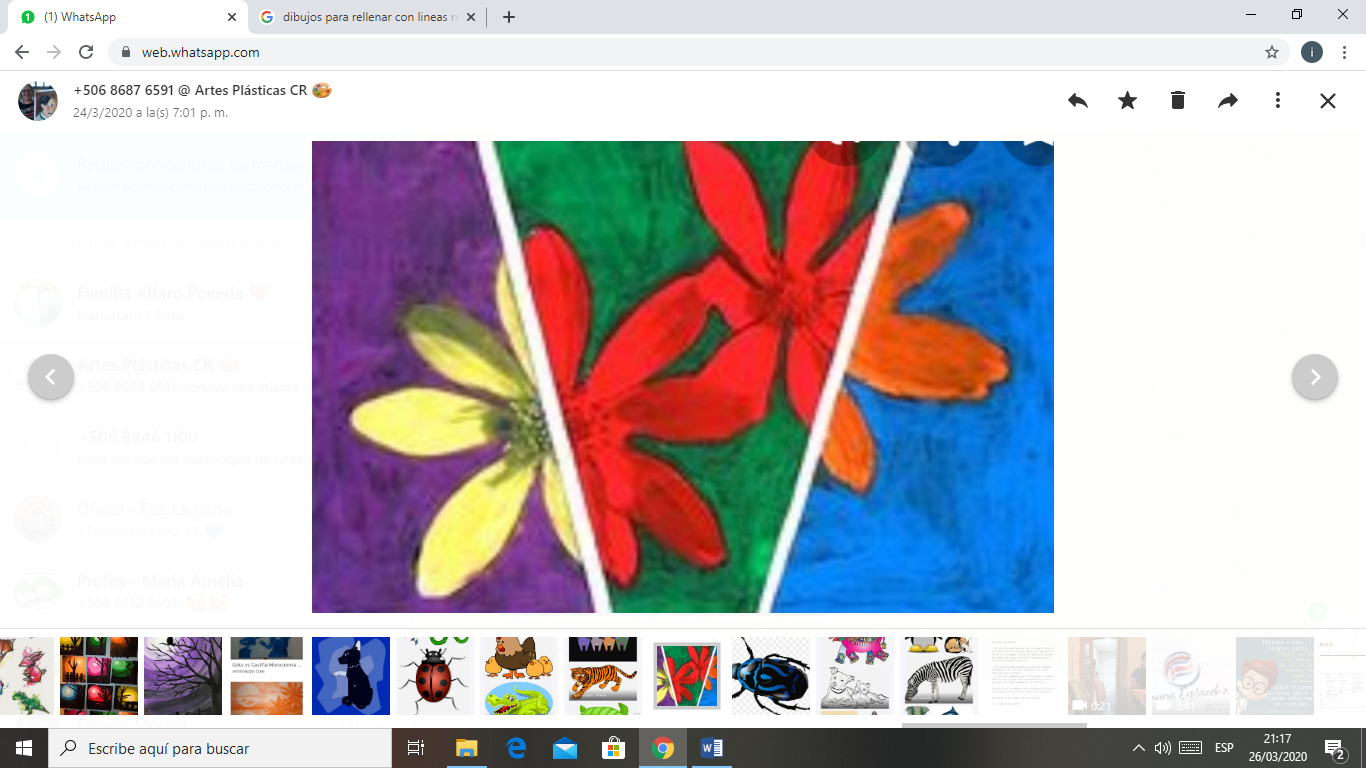 